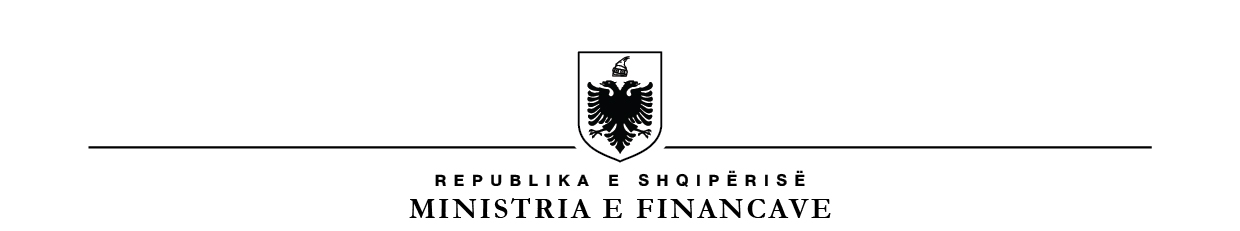 AUTORITETI KONTRAKTORBASHKIA BULQIZEAdresa:Lagjia “Minatori” Bulqizë       Tel:+355 21922694/    email.bashkiabulqize@hotmail.comNr        Prot .                                                                                          Bulqize,me 10 /05/2016 FTESË PËR OFERTË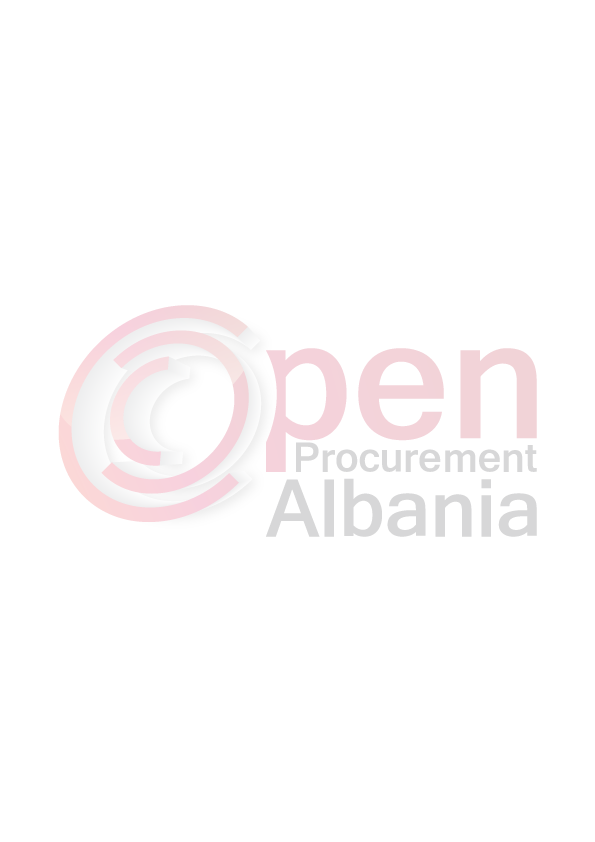 Emri dhe adresa e autoritetit kontraktorEmri :   Bashkia BulqizeAdresa: Lagjia ” Minatori” ,BulqizeTel/Fax: Tel:+355 21922694 /0685555901                                                                                                                                                       E-mail:bashkiabulqize@hotmail.com/zhuljeta.parmaku@hotmail.com	Adresa e Internetit:-AK-ja do të zhvillojë procedurën ne prokurimit me vlerë të vogël me fond limit  64 269 (gjashtedhjete e kater mije e dyqind e gjashtedhjete e nente)leke  pa TVSH,me objekt: Kolaudim punimesh ,Rikonstruksion i shkolles se Mesme se Pergjithshme  ,Bashkia Bulqize.Data e zhvillimit do të jetë 11/05/2016,ora   12:00  në adresën www.app.gov.al Jeni të lutur të paraqisni ofertën tuaj për këtë objekt prokurimi me këto të dhëna (specifikimet teknike të mallit).-Afati i kryerjes se kesaj pune  do te jete 7 dite kalendarike .-Operatori ekonomik fitues duhet te duhet te dorezoje  Licencen  profesionale qe ushtrojne veprimtari zbatuese ndertimi leshuar nga Ministria e Puneve Publike dhe Transporteve dhe Telekomunikacionit - Nje dokument qe verteton se  subjekti eshte i regjistruar per aktivitetin profesional te lëshuar nga Qendra Kombetare e Regjistrimit.- Një dokument që vërteton se (subjekti juaj):ka plotësuar detyrimet fiskale, ka paguar të gjitha detyrimet e sigurimeve shoqërore te lëshuar nga Administrata Tatimore.Nje vertetim qe konfirmon shlyerjen e te gjitha detyrimeve te maturuara te energjise elektrike .Vertetim bankar me numrin e llogarise dhe IBANVertetim mbi shlyerjen e taksave vendoreOfertuesi i shpallur fitues ne sistem duhet te paraqitet per dorezimin e dokumentacionit te kerkuar, si dhe per lidhjen e kontrates brenda 24 oreve nga momenti i shpalljes fitues,  prane zyres se Juristit ne Bashkine Bulqize.TITULLARI I AUTORITETIT KONTRAKTORMELAIM DAMZINrPershkrimi i punimeveNjesiaSasiaCmimiVlera1 Kolaudim punimesh ,Rikonstruksion i shkolles se Mesme se Pergjithshme  ,Bashkia Bulqize.cop1                            Shuma                          T.V.SH20%                            Totali